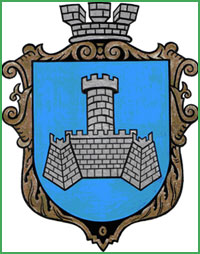 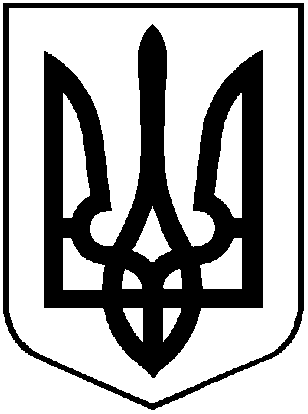 УКРАЇНАХМІЛЬНИЦЬКА МІСЬКА РАДАВінницької областіВиконавчий  комітетР І Ш Е Н Н Явід  “  листопада  2017 року				                   №432Про продовження терміну дії дозволів ФОП Бакревій Н.В.на розміщення зовнішньої рекламиу м. Хмільник.  	Розглянувши заяву ФОП Бакревої Н.В. від 17.10.2017 року про продовження терміну дії дозволів на розміщення об’єктів зовнішньої реклами у вигляді рекламних щитів по вул. Курортна 2 б та по вул. Пушкіна, 7/1 в м. Хмільник, відповідно до Правил розміщення зовнішньої реклами у м. Хмільнику, затверджених рішенням виконкому Хмільницької міської ради від 15.12.2016 р. №527 та ст. 16 Закону України "Про рекламу", керуючись ст. ст. 30, 59 Закону України “Про місцеве самоврядування в Україні", виконком Хмільницької міської радиВ И Р І Ш И В :1. Продовжити ФОП Бакревій Наталії Володимирівні  (м. Хмільник, вул. Кутузова, 5 кв. 4, код: 29844202781) термін дії дозволів на розміщення об’єктів зовнішньої реклами у м. Хмільнику:- по вул. Курортна, 2"б" у вигляді рекламного щита розміром 1,4 х .  - по вул. Пушкіна, 7/1 (біля магазину "Автозапчастини") у вигляді рекламного щита розміром 1,4 х .2. Визначити строк дії дозволів на розміщення об'єктів зовнішньої реклами до 01.11.2018 року.3. ФОП Бакревій Наталії Володимирівні  (м. Хмільник, вул. Кутузова, 5 кв. 4, код: 29844202781):3.1. укласти договір про надання в користування місць, які перебувають у комунальній власності, для розташування спеціальних конструкцій з виконавчим комітетом Хмільницької міської ради у термін, визначений Правилами розміщення зовнішньої реклами у м. Хмільник.3.2. утримувати визначені місця, що знаходяться в комунальній власності міста,  згідно Правил благоустрою території міста Хмільника та містобудівних вимог і санітарних норм та правил; 3.3. здійснювати оплату за тимчасове користування місцями, які перебувають у комунальній власності, для розміщення рекламних засобів до міського бюджету в  терміни визначені у договорі.4. Контроль за виконанням цього рішення покласти на заступника міського голови з питань діяльності виконавчих органів ради Загіку В.М.Міський голова                                                                       С.Б. Редчик